Зарегистрировано в Минюсте России 9 ноября 2020 г. N 60801МИНИСТЕРСТВО ЦИФРОВОГО РАЗВИТИЯ, СВЯЗИИ МАССОВЫХ КОММУНИКАЦИЙ РОССИЙСКОЙ ФЕДЕРАЦИИN 466МИНИСТЕРСТВО СТРОИТЕЛЬСТВА И ЖИЛИЩНО-КОММУНАЛЬНОГОХОЗЯЙСТВА РОССИЙСКОЙ ФЕДЕРАЦИИN 508/прПРИКАЗот 11 сентября 2020 годаО ВНЕСЕНИИ ИЗМЕНЕНИЙВ СОСТАВ, СРОКИ И ПЕРИОДИЧНОСТЬ РАЗМЕЩЕНИЯ ИНФОРМАЦИИПОСТАВЩИКАМИ ИНФОРМАЦИИ В ГОСУДАРСТВЕННОЙ ИНФОРМАЦИОННОЙСИСТЕМЕ ЖИЛИЩНО-КОММУНАЛЬНОГО ХОЗЯЙСТВА, УТВЕРЖДЕННЫЕПРИКАЗОМ МИНИСТЕРСТВА СВЯЗИ И МАССОВЫХ КОММУНИКАЦИЙРОССИЙСКОЙ ФЕДЕРАЦИИ И МИНИСТЕРСТВА СТРОИТЕЛЬСТВАИ ЖИЛИЩНО-КОММУНАЛЬНОГО ХОЗЯЙСТВА РОССИЙСКОЙ ФЕДЕРАЦИИОТ 29 ФЕВРАЛЯ 2016 Г. N 74/114/ПРВо исполнение пункта 2 части 3 статьи 7 Федерального закона от 21 июля 2014 г. N 209-ФЗ "О государственной информационной системе жилищно-коммунального хозяйства" (Собрание законодательства Российской Федерации, 2014, N 30, ст. 4210; 2019, N 52, ст. 7841) и на основании пункта 2 статьи 1 Федерального закона от 28 ноября 2018 г. N 442-ФЗ "О внесении изменений в статьи 159 и 160 Жилищного кодекса Российской Федерации" (Собрание законодательства Российской Федерации, 2018, N 49, ст. 7514) приказываем:1. Внести в состав, сроки и периодичность размещения информации поставщиками информации в государственной информационной системе жилищно-коммунального хозяйства, утвержденные приказом Министерства связи и массовых коммуникаций Российской Федерации и Министерства строительства и жилищно-коммунального хозяйства Российской Федерации от 29 февраля 2016 г. N 74/114/пр "Об утверждении состава, сроков и периодичности размещения информации поставщиками информации в государственной информационной системе жилищно-коммунального хозяйства" (зарегистрирован Министерством юстиции Российской Федерации 30 мая 2016 г., регистрационный N 42350) с изменениями, внесенными приказами Министерства связи и массовых коммуникаций Российской Федерации и Министерства строительства и жилищно-коммунального хозяйства Российской Федерации от 21 июня 2017 г. N 319/906/пр (зарегистрирован Министерством юстиции Российской Федерации 24 января 2018 г., регистрационный N 49759) и от 16 октября 2017 г. N 550/1434/пр (зарегистрирован Министерством юстиции Российской Федерации 24 января 2018 г., регистрационный N 49749) изменения согласно приложению к настоящему приказу.2. Приказ вступает в силу с 1 января 2021 года, за исключением подпункта 1 пункта 4, пункта 6 изменений, утвержденных настоящим приказом, вступающих в силу по истечении десяти дней после дня его официального опубликования.Министр цифрового развития,связи и массовых коммуникацийРоссийской ФедерацииМ.И.ШАДАЕВМинистр строительстваи жилищно-коммунального хозяйстваРоссийской ФедерацииВ.В.ЯКУШЕВПриложениек приказу Министерствацифрового развития, связии массовых коммуникацийРоссийской Федерациии Министерства строительстваи жилищно-коммунального хозяйстваРоссийской Федерацииот 11 сентября 2020 года N 466/508прИЗМЕНЕНИЯ,ВНОСИМЫЕ В СОСТАВ, СРОКИ И ПЕРИОДИЧНОСТЬ РАЗМЕЩЕНИЯИНФОРМАЦИИ ПОСТАВЩИКАМИ ИНФОРМАЦИИ В ГОСУДАРСТВЕННОЙИНФОРМАЦИОННОЙ СИСТЕМЕ ЖИЛИЩНО-КОММУНАЛЬНОГО ХОЗЯЙСТВА,УТВЕРЖДЕННЫЕ ПРИКАЗОМ МИНИСТЕРСТВА СВЯЗИ И МАССОВЫХКОММУНИКАЦИЙ РОССИЙСКОЙ ФЕДЕРАЦИИ И МИНИСТЕРСТВАСТРОИТЕЛЬСТВА И ЖИЛИЩНО-КОММУНАЛЬНОГО ХОЗЯЙСТВАРОССИЙСКОЙ ФЕДЕРАЦИИ ОТ 29 ФЕВРАЛЯ 2016 Г. N 74/114/ПР1. Раздел 2 дополнить пунктом 3.7.3 следующего содержания:2. Раздел 8 дополнить пунктом 5.3 следующего содержания:3. Раздел 9 дополнить пунктом 16.7 следующего содержания:4. Раздел 10:1) дополнить пунктами 19.5 - 19.6 следующего содержания:2) дополнить пунктом 21 следующего содержания:5. Раздел 11:1) дополнить пунктом 3.2.7 следующего содержания:6. В разделе 14 пункт 1.3 признать утратившим силу.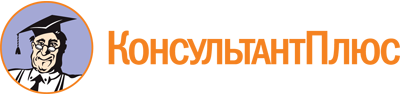 Приказ Минкомсвязи России N 466, Минстроя России N 508/пр от 11.09.2020
"О внесении изменений в состав, сроки и периодичность размещения информации поставщиками информации в государственной информационной системе жилищно-коммунального хозяйства, утвержденные приказом Министерства связи и массовых коммуникаций Российской Федерации и Министерства строительства и жилищно-коммунального хозяйства Российской Федерации от 29 февраля 2016 г. N 74/114/пр"
(Зарегистрировано в Минюсте России 09.11.2020 N 60801)Документ предоставлен КонсультантПлюс

www.consultant.ru

Дата сохранения: 17.11.2020
 3.7.3.Информация о лице, обратившемся за получением субсидий:Информация о лице, обратившемся за получением субсидий:3.7.3.1.Фамилия, имя, отчество (отчество указывается при наличии) лица, которое обратилось с заявлением о предоставлении субсидииНе позднее одного рабочего дня, следующего за днем регистрации заявления о предоставлении субсидии3.7.3.2.Информация о документах лица, которое обратилось с заявлением о предоставлении субсидииНе позднее одного рабочего дня, следующего за днем регистрации заявления о предоставлении субсидии3.7.3.2.1.СНИЛС <11> лица, которое обратилось с заявлением о предоставлении субсидии (при наличии)Не позднее одного рабочего дня, следующего за днем регистрации заявления о предоставлении субсидии3.7.3.2.2.Информация о документе, удостоверяющем личность физического лица, которое обратилось с заявлением о предоставлении субсидии:Не позднее одного рабочего дня, следующего за днем регистрации заявления о предоставлении субсидии3.7.3.2.2.1.Вид документа, удостоверяющего личностьНе позднее одного рабочего дня, следующего за днем регистрации заявления о предоставлении субсидии3.7.3.2.2.2.Реквизиты (номер и серия) документа, удостоверяющего личностьНе позднее одного рабочего дня, следующего за днем регистрации заявления о предоставлении субсидии3.7.3.3.Адрес регистрации по месту жительства лица, которое обратилось с заявлением о предоставлении субсидииНе позднее одного рабочего дня, следующего за днем регистрации заявления о предоставлении субсидии3.7.3.4.Запрос о наличии/отсутствии у заявителя подтвержденной вступившим в законную силу судебным актом непогашенной задолженности по оплате жилого помещения и коммунальных услуг, которая образовалась за период не более чем 3 последних года, с включением информации, указанной в п.п. 3.7.3.1, 3.7.3.2, 3.7.3.3.Не позднее одного рабочего дня, следующего за днем регистрации заявления о предоставлении субсидии5.3.Сведения о наличии или отсутствии у заявителя подтвержденной вступившим в законную силу судебным актом непогашенной задолженности по оплате жилого помещения и коммунальных услуг, которая образовалась за период не более чем 3 последних года. <*>.В течение 5 рабочих дней с момента получения лицом, указанным в разделе 8 настоящего приказа, запроса, указанного в пункте 3.7.3.4 Раздела 2 настоящего Приказа16.7.Сведения о наличии или отсутствии у заявителя подтвержденной вступившим в законную силу судебным актом непогашенной задолженности по оплате жилого помещения и коммунальных услуг, которая образовалась за период не более чем 3 последних года.В течение 5 рабочих дней с момента получения лицом, указанным в разделе 9 настоящего приказа, запроса, указанного в пункте 3.7.3.4 Раздела 2 настоящего ПриказаКонсультантПлюс: примечание.Пп. 1 п. 4 вступает в силу с 21.11.2020.19.5.Информация о наличии письменных отказов от проведения первого общего собрания собственников в многоквартирном доме в форме заочного голосования с использованием системыИнформация о наличии письменных отказов от проведения первого общего собрания собственников в многоквартирном доме в форме заочного голосования с использованием системы19.5.1.Для физического лица:Не позднее чем за 2 рабочих дня до даты проведения данного общего собрания19.5.1.1.Фамилия, имя, отчество (отчество указывается при наличии) собственника помещения в многоквартирном домеНе позднее чем за 2 рабочих дня до даты проведения данного общего собрания19.5.1.2.СНИЛС собственника помещения в многоквартирном доме, представившего предложения для включения в повестку дня общего собрания собственников помещений в многоквартирном доме (при наличии)Не позднее чем за 2 рабочих дня до даты проведения данного общего собрания19.5.1.3.Информация о документе, удостоверяющем личность собственника помещения в многоквартирном доме:Не позднее чем за 2 рабочих дня до даты проведения данного общего собрания19.5.1.3.1.Вид документа, удостоверяющего личность собственника помещения в многоквартирном домеНе позднее чем за 2 рабочих дня до даты проведения данного общего собрания19.5.1.3.2.Реквизиты (номер и серия, дата выдачи) документа, удостоверяющего личность собственника помещения в многоквартирном домеНе позднее чем за 2 рабочих дня до даты проведения данного общего собрания19.5.2.Для юридического лица или индивидуального предпринимателя:Не позднее чем за 2 рабочих дня до даты проведения данного общего собрания19.5.2.1.ОГРН (ОГРНИП для индивидуального предпринимателя) собственника помещения в многоквартирном домеНе позднее чем за 2 рабочих дня до даты проведения данного общего собрания19.5.3.Регистрационный номер и дата документа, подтверждающего право собственности лица на помещение в многоквартирном домеНе позднее чем за 2 рабочих дня до даты проведения данного общего собрания19.5.4.Информация о представителе собственника помещения в многоквартирном доме:Не позднее чем за 2 рабочих дня до даты проведения данного общего собрания19.5.4.1.Для физического лица:Не позднее чем за 2 рабочих дня до даты проведения данного общего собрания19.5.4.1.1.Фамилия, имя, отчество (отчество указывается при наличии) представителя собственника помещения в многоквартирном домеНе позднее чем за 2 рабочих дня до даты проведения данного общего собрания19.5.4.1.2.СНИЛС (при наличии)Не позднее чем за 2 рабочих дня до даты проведения данного общего собрания19.5.4.1.3.Информация о документе, удостоверяющем личность представителя собственника помещения в многоквартирном доме:19.5.4.1.4.Вид документа, удостоверяющего личность19.5.4.1.5.Реквизиты (номер и серия, дата выдачи) документа, удостоверяющего личность19.5.4.2.Для юридического лица или индивидуального предпринимателя:19.5.4.2.1.ОГРН (ОГРНИП для индивидуального предпринимателя) представителя собственника помещения в многоквартирном доме19.5.4.3.Документ, подтверждающий законное представительство собственника помещения в многоквартирном доме, либо акт уполномоченного государственного органа или акт органа местного самоуправления, либо доверенность собственника помещения в многоквартирном доме (Размещению в системе не подлежат доверенности, удостоверенные нотариально).19.6.Письменный отказ от проведения первого общего собрания собственников в многоквартирном доме в форме заочного голосования с использованием системы21.Сведения о наличии или отсутствии у заявителя подтвержденной вступившим в законную силу судебным актом непогашенной задолженности по оплате жилого помещения и коммунальных услуг, которая образовалась за период не более чем 3 последних года. (Информация размещается лицом, осуществляющим управление многоквартирным домом, если оно является исполнителем коммунальной услуги)В течение 5 рабочих дней с момента получения лицом, указанным в разделе 10 настоящего приказа, запроса, указанного в пункте 3.7.3.4 Раздела 2 настоящего Приказа3.2.7.Сведения о наличии или отсутствии у заявителя подтвержденной вступившим в законную силу судебным актом непогашенной задолженности по оплате жилого помещения и коммунальных услуг, которая образовалась за период не более чем 3 последних года. (Информация размещается в случае, если региональный оператор по обращению с твердыми коммунальными отходами осуществляет представление платежных документов).В течение 5 рабочих дней с момента получения лицом, указанным в разделе 11 настоящего приказа, запроса, указанного в пункте 3.7.3.4 Раздела 2 настоящего ПриказаКонсультантПлюс: примечание.П. 6 вступает в силу с 21.11.2020.